banyak effect yang bisa di buat dengan flash  tergantung kita bagaimana mengkreatifkan dalam pembuatan effect tersebut.. kali ini  saya mencoba membuat effek particle dengan menggunakan flashlangkah pertama buatlah objek lingkaran pada layer 1 lalu beri warna putih dan convert kedalam movie clip berinama instance name item lalu pada library klik kanan objek item dan pilih linkage dan centang pilihan ekxport for action script dan beri nama dengan item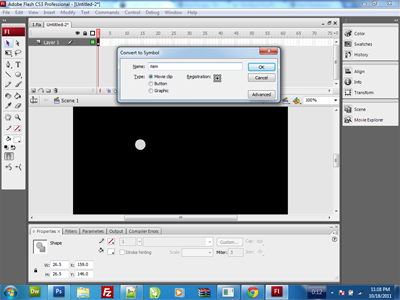 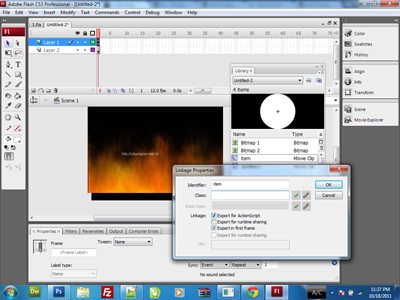 langkah kedua buat layer baru dan masukan background disana klik disini untuk download backroundlangkah ketiga pada frame 1 masukan actions berikut :scaler = new Object();bmarray = new Array(13,9);scaler.i = 1;createitem = function(){    var myitem = attachMovie("item","item"+scaler.i, scaler.i);    myitem.scaleritem();    scaler.i++;    setTimeout(createitem, 100);}MovieClip.prototype.scaleritem = function(){    var bmitem = bmarray[Math.ceil(Math.random()*bmarray.length)-1];    this.blendMode = bmitem;    var startposx = this._x = Math.round(Math.random()*600)+200;    this._width=this._height=Math.random()*5;    var ypos = 400+this._height;    var speed = Math.random()/5+.01;    var rad = Math.random()*30+5;    var inc = 0;    var yspeed = Math.random()*1.5+.3;    var xrad = Math.random()*50+5;    var xspeed = Math.random()/10+.01;    var xadd = 0;    this.onEnterFrame = function(){        this._x = startposx+Math.cos(inc)*rad+Math.sin(xadd)*xrad;        this._y = ypos+Math.sin(inc)*rad-rad;        inc += speed;        ypos -= yspeed;        xadd += xspeed;        if(this._y <30){            this.removeMovieClip();			      }    }}alignme = function(){    _parent._x = Stage.width - i1._width;    _parent._y = Stage.height - i1._height;}setInterval(alignme, 2000);//createitem();